																									NO. 57JOURNALOF THESENATEOF THESTATE OF SOUTH CAROLINAREGULAR SESSION BEGINNING TUESDAY, JANUARY 12, 2021_________FRIDAY, APRIL 16, 2021Friday, April 16, 2021(Local Session)Indicates Matter StrickenIndicates New Matter	The Senate assembled at 11:00 A.M., the hour to which it stood adjourned, and was called to order by the ACTING PRESIDENT, Senator SETZLER.ADJOURNMENT	At 11:03 A.M., on motion of Senator McELVEEN, the Senate adjourned to meet next Tuesday, April 20, 2021, at 12:00 Noon.* * *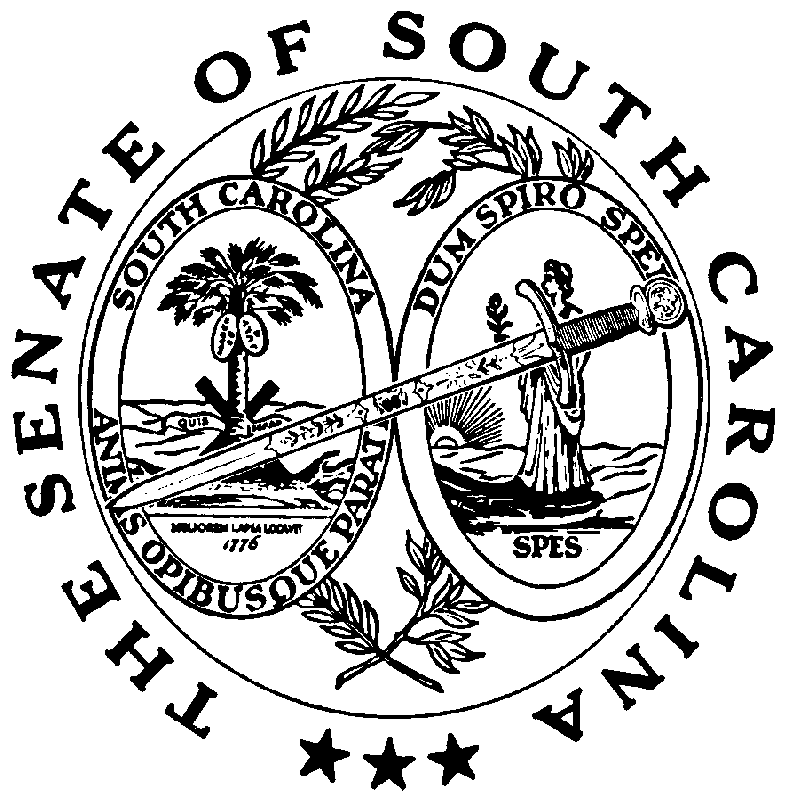 